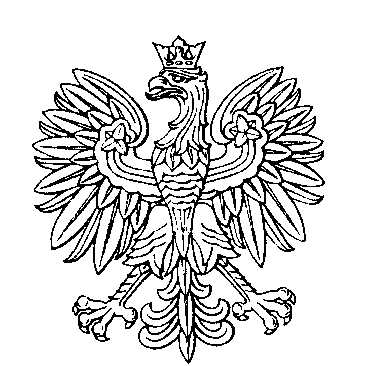 OBWODOWA KOMISJA WYBORCZA NR 1w gminie LesznowolaOBWODOWA KOMISJA WYBORCZA NR 2w gminie LesznowolaOBWODOWA KOMISJA WYBORCZA NR 3w gminie LesznowolaOBWODOWA KOMISJA WYBORCZA NR 4w gminie LesznowolaOBWODOWA KOMISJA WYBORCZA NR 5w gminie LesznowolaOBWODOWA KOMISJA WYBORCZA NR 6w gminie LesznowolaOBWODOWA KOMISJA WYBORCZA NR 7w gminie LesznowolaOBWODOWA KOMISJA WYBORCZA NR 8w gminie LesznowolaOBWODOWA KOMISJA WYBORCZA NR 9w gminie LesznowolaOBWODOWA KOMISJA WYBORCZA NR 10w gminie LesznowolaOBWODOWA KOMISJA WYBORCZA NR 11w gminie LesznowolaOBWODOWA KOMISJA WYBORCZA NR 12w gminie LesznowolaOBWODOWA KOMISJA WYBORCZA NR 13w gminie LesznowolaOBWODOWA KOMISJA WYBORCZA NR 14w gminie LesznowolaOBWODOWA KOMISJA WYBORCZA NR 15w gminie LesznowolaOBWODOWA KOMISJA WYBORCZA NR 16w gminie LesznowolaSKŁAD KOMISJI:Przewodniczący	Bartłomiej Ludwik SoszyńskiZastępca Przewodniczącego	Małgorzata Dorota SitkowskaCZŁONKOWIE:SKŁAD KOMISJI:Przewodniczący	Krystyna KowalczykZastępca Przewodniczącego	Dariusz MalinowskiCZŁONKOWIE:SKŁAD KOMISJI:Przewodniczący	Andrzej WilkZastępca Przewodniczącego	Barbara Marzena ZambrzyckaCZŁONKOWIE:SKŁAD KOMISJI:Przewodniczący	Maria Magdalena Krzemińska-JaroszZastępca Przewodniczącego	Katarzyna Zambrzycka-PapudaCZŁONKOWIE:SKŁAD KOMISJI:Przewodniczący	Krystian Zygmunt PaprockiZastępca Przewodniczącego	Halina Maria GocCZŁONKOWIE:SKŁAD KOMISJI:Przewodniczący	Piotr Wiktor SzustakZastępca Przewodniczącego	Marianna RybarczykCZŁONKOWIE:SKŁAD KOMISJI:Przewodniczący	Emilia Katarzyna KolasaZastępca Przewodniczącego	Agnieszka Małgorzata BoguszewskaCZŁONKOWIE:SKŁAD KOMISJI:Przewodniczący	Julia RyderZastępca Przewodniczącego	Anna BroniszCZŁONKOWIE:SKŁAD KOMISJI:Przewodniczący	Ewa Teresa MaciejakZastępca Przewodniczącego	Kamil Piotr GocCZŁONKOWIE:SKŁAD KOMISJI:Przewodniczący	Krzysztof BoguszZastępca Przewodniczącego	Henryka SzulikCZŁONKOWIE:SKŁAD KOMISJI:Przewodniczący	Marcin PapudaZastępca Przewodniczącego	Jerzy Piotr ŚlązakCZŁONKOWIE:SKŁAD KOMISJI:Przewodniczący	Bogusław Piotr JuźwikZastępca Przewodniczącego	Halina RomaldowskaCZŁONKOWIE:SKŁAD KOMISJI:Przewodniczący	Magdalena ŁyszczZastępca Przewodniczącego	Łukasz SzulikCZŁONKOWIE:SKŁAD KOMISJI:Przewodniczący	Katarzyna Anna PapiernikZastępca Przewodniczącego	Agnieszka GrądzkaCZŁONKOWIE:SKŁAD KOMISJI:Przewodniczący	Artur Czesław SobońZastępca Przewodniczącego	Małgorzata OsińskaCZŁONKOWIE:SKŁAD KOMISJI:Przewodniczący	Karolina Iwona KarpiukZastępca Przewodniczącego	Olga Sobolewska-BoczulaCZŁONKOWIE: